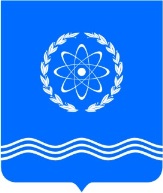 Российская ФедерацияКалужская областьГлава городского самоуправлениягородского округа «Город Обнинск»ПОСТАНОВЛЕНИЕ16.11.2020					      				                       № 01-07/68О назначении публичных слушанийпо проекту бюджета города Обнинска на 2021 годи плановый период 2022 и 2023 годовРассмотрев  проект бюджета города Обнинска на 2021 год и плановый период 2022 и 2023 годов, в соответствии со статьей 28 Федерального закона «Об общих принципах организации местного самоуправления в Российской Федерации» от 06.10.2003 № 131-ФЗ, статьей 20 Устава муниципального образования «Город Обнинск», Положением «О порядке организации и проведения публичных слушаний в городе Обнинске», утвержденным решением Обнинского городского Собрания от 14.02.2006 №  01-14 (в редакции решений городского Собрания от 28.11.2006 №  04-32, от 28.02.2008 № 06-57, от 22.01.2009 № 09-69, от 26.11.2009 № 03-79, от 27.09.2011 № 06-24, от 10.12.2013 № 04-50, от 28.10.2014 , от 28.04.2015 от 27.10.2015 № 04-03, от 20.06.2017 , от 28.11.2017 , от 27.02.2018 ),ПОСТАНОВЛЯЮ:1. Провести публичные слушания по проекту бюджета города Обнинска на 2021 год и плановый период 2022 и 2023 годов.2. Назначить проведение публичных слушаний на 23 ноября 2020 года с 16.30   до 17.30 часов в актовом зале здания Администрации города (город Обнинск, площадь Преображения, дом 1).3. Организацию проведения публичных слушаний возложить на Администрацию города Обнинска.4. Председательствующим на публичных слушаниях назначить Главу городского самоуправления, Председателя городского Собрания Артемьева Г.Ю. (или по его поручению).5. Опубликовать в местных средствах массовой информации проект бюджета города Обнинска на 2021 год и плановый период 2022 и 2023 годов.6. Опубликовать  информацию о месте и времени сбора предложений от заинтересованных лиц по проекту бюджета города Обнинска на 2021 год и плановый период 2022 и 2023 годов.Постановление вступает в силу со дня официального опубликования.Глава городского самоуправления                                               			  Г.Ю. Артемьев                                 ИНФОРМАЦИОННОЕ   СООБЩЕНИЕОбнинское городское Собрание информирует жителей города о том, что согласно принятому Главой городского самоуправления постановлению от 16.11.2020 № 01-07/68 назначены публичные слушания по проекту бюджета города Обнинска на 2021 год и плановый период 2022 и 2023 годов.Слушания состоятся  23 ноября 2020 года с 16.30 до 17.30 в актовом зале здания Администрации города.Начало регистрации участников слушаний с 16.15.Предложения по  проекту бюджета города Обнинска на 2021 год и плановый период 2022 и 2023 годов принимаются Администрацией города Обнинска в письменном виде ежедневно по рабочим дням с 17.11.2020 по 23.11.2020 с 08.00 до 13.00 часов и с 14.00 до 16.00 часов по адресу: г. Обнинск, пл. Преображения, дом 1, кабинет 212, телефон (39)5-83-51 или по электронной почте mojaeva@admobninsk.ru.В публичных слушаниях принимают участие жители города.Предложения, вопросы и заявки на выступления подаются в письменной форме.